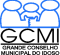 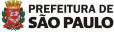 O Grande Conselho Municipal do Idoso (GCMI), NO USO DE SUAS ATRIBUIÇÕES QUE LHE SÃO  CONFERIDAS PELA LEI MUNICIPAL Nº 11.242/09/1992, com a disposição do seu REGIMENTO INTERNO,  transcreve abaixo a reunião do Conselho de Representantes, realizada na quinta-feira-feira, dia 14 de abril de 2022, com início às 10h00 – COM A PRESENÇA DOS MEMBROS TITULARES: Aparecida de Souza Lima - Cida Portela (Vice-Presidente); Romilda Almeida Correia (1ª  Secretária); José Carlos Cuccio (2ª Secretário) e Maria Enaura Vilela Barricelli (Vogal), além dos demais  convidados do GCMI. --------------------------------------------- Ata nº 10 – Ano de 2022 Quinta-feira, dia 14 de abril, das 10h às 12h00, foi realizada Reunião do Conselho de Representantes do GCMI, com quórum suficiente e de forma virtual, através da Plataforma Google Meet, em decorrência da pandemia do coronavírus. A vice-presidente do GCMI, Aparecida de Souza Lima - Cida Portela deu as boas-vindas, agradeceu a presença de todos e pediu a apresentação dos membros da Executiva. Compartilhada a mensagem: “Que a Páscoa traga paz, saúde, amor e a possibilidade de novos começos e renovações!” A vice-presidente, Aparecida de Souza Lima - Cida Portela iniciou a reunião, informando que a presidente Maria Aparecida Cruz de Souza - Cida Souza, representante da Zona Norte na Secretaria Executiva, por motivos particulares, estará de licença por 60 dias, a partir de 11/04//2022. Apresentou para deliberação a proposta da Secretaria Executiva, de que, conforme o regimento interno, especificamente para este período a presidência seja assumida pela vice-presidente, e, a segunda representante mais votada da zona Norte, Maria Rosa Lopes Lazaro participe da Secretaria Executiva na função de vogal. Sem contestações, o colegiado deliberou a favor da proposta específica para o período da licença da Maria Aparecida Cruz de Souza - Cida Souza. Maria Enaura Vilela Barricelli, conduziu para a deliberação pelo colegiado, a apresentação do Planejamento do GCMI -2022/2023, compartilhado previamente por email.  O trabalho foi conduzido pelo  GT-Planejamento composto pelos conselheiros voluntários: Ana Rosa Garcia da Costa (Sul), Antônio Santos Almeida (Leste), Dulce Cristina Viveiros Meira (Centro), Nadir Francisco do Amaral (Centro), Norma de Oliveira Neres da Silva (Norte);  Relatoria:  Ana Santos Souza Ruiz (Leste) e Antenilson Franklyn Rodrigues Lima (Su); Coordenação:  Maria Enaura Vilela Barricelli (Oeste)  e  Wanderley Vendramini Carvalho (Norte) e Representante da Secretaria Executiva Maria Aparecida Cruz de Souza.   O trabalho contemplou as fases, comentadas e deliberadas nas reuniões anteriores do Conselho de Representantes, conforme figura abaixo: 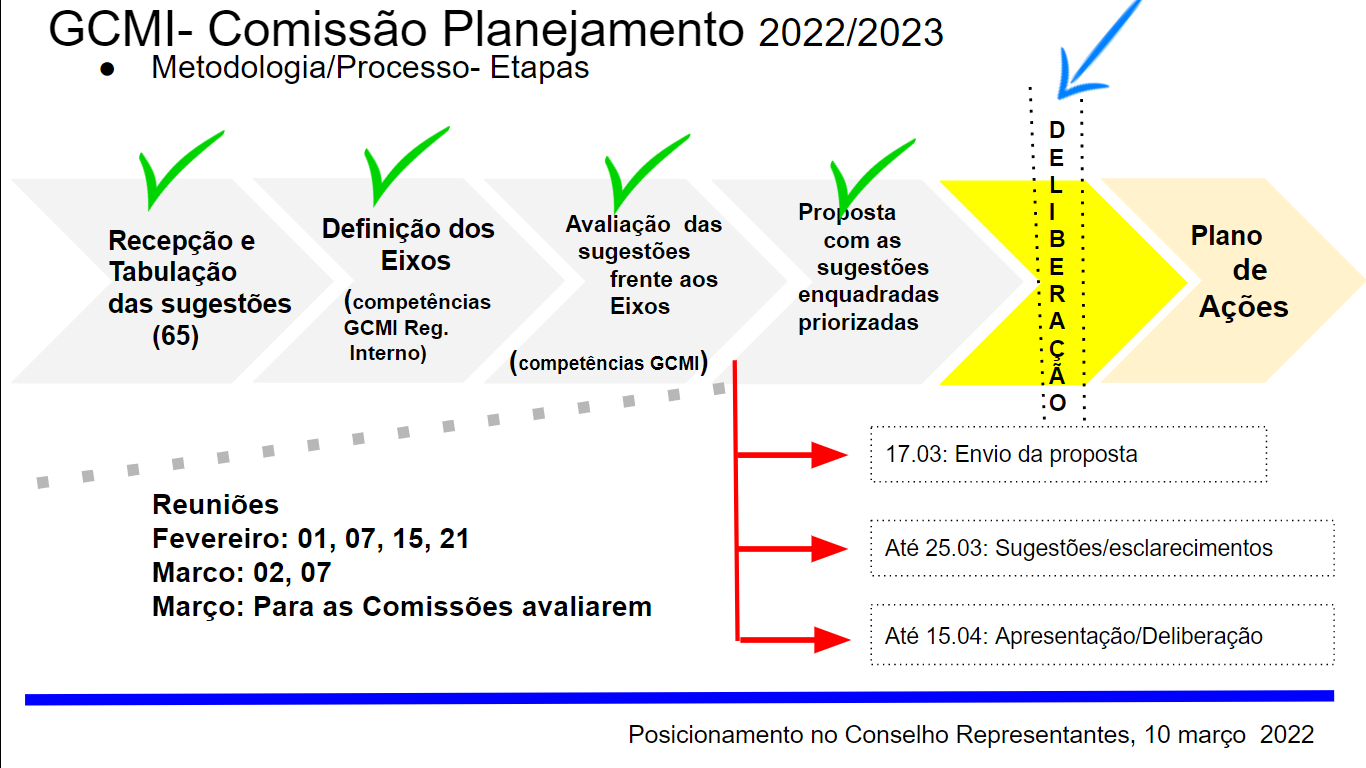 Procedeu-se então a leitura das ações planejadas de acordo com o grupo e/ou Comissão: Maria Enaura Vilela Barricelli leu as da Secretaria Executiva e Grupos Específicos; Wanderley Vendramini Carvalho leu as da Comissão D; Dulce Cristina Viveiros Meira leu as da Comissão C; Maria Cristina Bôa Nova leu as da Comissão B e Norma de Oliveira Neres da Silva leu as da Comissão A. Com relação à Comissão A, discutiu-se e deliberou-se que em função do contexto, até pelas grandes áreas envolvidas, as ações serão conduzidas por subgrupos, sendo assim coordenados:  Moradia (Norma Sueli Ayres de Almeida Coelho Rangel); Saúde (Nadir Francisco do Amaral)  e Assistência Social (Norma de Oliveira Neres da Silva). E, ante a condição exposta pela Norma Rangel de que não havia tido o entendimento para a discussão prévia na Comissão, caso tenha ainda alguma ação a ser contemplada deverá ser informada para o Grupo de Planejamento, ainda, em Abril.O planejamento foi deliberado, cabendo à cada Comissão, Secretaria Executiva e Grupos específicos a elaboração das propostas referentes às ações, submissão ao colegiado para o encaminhamento efetivo, de acordo com as prioridades e prazos definidos. Com relação às ações previstas para a comemoração dos 30 anos do GCMI, o conselheiro Olavo de Almeida ponderou a condição de serem inclusivas, realizadas nas diversas regiões. Maria Enaura Vilela Barricelli, concordando, observou a importância dos colegas conselheiros participarem efetivamente do grupo que conduzirá estas ações.Conselheiros como Milton Longobardi e Maria Cristina Bôa Nova elogiaram o trabalho, ponderando, no entanto, a importância de serem observadas as prioridades.  Com relação às ações culturais previstas, os representantes das Secretaria Municipal de Educação, Marcos Evangelista Borghi e Mariana Moi Bonfim Jongbloets comentaram sobre o projeto CEU e o site com as programações diversas, inclusive para idosos: ceu.sme.prefeitura.sp.gov.br. A vice-presidente Aparecida de Souza Lima - Cida Portela ratificou que Maria José da Silva Gonçalves assumiu como suplente pela região Leste, em função da vaga ante o falecimento da Neide Duque da respectiva região. Sem contestações, foi confirmada a deliberação pelo colegiado. Para a representação do GCMI foram submetidas as candidaturas pelos conselheiros, conforme quadro abaixo: Com relação à representação do GCMI na Mesa de conversa Intergeracionalidade, observou-se que está sendo solicitado um nome, mas será submetida a definição do GCMI.Sem contestações, o colegiado deliberou os nomes propostos. A Secretaria Executiva procedeu a apresentação dos informes:Ratificado que a revista SESC 60+ é quadrimestral, sendo a periodicidade:  Dezembro, Abril e Agosto. A responsabilidade de envio não é do GCMI, mas sim do SESC. Importante que o conselheiro mantenha o endereço atualizado no GCM, que o compartilhará com o SESC. Solicitado aos conselheiros que agendem, previamente por e-mail, com a Equipe Administrativa do GCMI, a eventual retirada de materiais como o Estatuto do Idoso, facilitando a todos os envolvidos. Conforme comentado nas ações do Planejamento, para a emissão do crachá, o conselheiro receberá um e-mail específico sobre o assunto, e deverá respondê-lo com as informações requeridas nome e RG e anexando uma foto. Observado que os conselheiros que tiverem interesse em ter o Plano de Metas impresso, deverão enviar um e-mail para o GCMI, manifestando o interesse e a forma de retirada (presencial ou por correio), de forma que a Equipe Administrativa possa programar a impressão e o envio. As impressões ocorrerão de acordo com a quota mensal estipulada. Observando que o Metrô manifestou o interesse em ter uma reunião com o GCMI, e, que além da Secretaria Executiva estará sendo estendida à um representante da Comissão B.Nadir Francisco do Amaral   comentou, apoiado pelos outros dois representantes do GCMI no COAT (Conselho de Orientação e Administração Técnica para o Fundo Municipal do Idoso (FMID), Ana Santos Souza Ruiz e Maria Enaura Vilela Barricelli: Para a divulgação do Fundo FMID, foram gravados na semana anterior dois vídeos -um técnico e um com um depoimento. Está-se aguardando posição da  SMDHC para a divulgação.Comentado que ainda está aberto -enquanto for mantido estado de emergência pela pandemia COVID-19, o edital “Fundo Municipal do Idoso- Credenciamento de Organizações à Linha Emergencial (Covid-19)” para a submissão de projetos de acordo com o explicitado no edital divulgado no site da prefeitura. Os quatro representantes do GCMI solicitarão esclarecimentos à SMDHC/Coordenação do COAT sobre os processos referentes à recepção, avaliação e parecer para projetos referentes a este edital, na próxima reunião do COAT prevista para 19.04. Será realizada em caráter emergencial, ainda em abril, uma reunião para nivelamento sobre os requisitos e diretrizes para um novo edital, exclusivamente para os conselheiros, de forma que possam posteriormente definirem as diretrizes. A princípio agendada para 18.04 (Segunda feira), às 14hs, está-se verificando a possibilidade de postergação em função dos feriados. Quanto à apresentação do posicionamento sobre o Fundo -valores e entidades, Nadir Francisco do Amaral propôs a postergação para uma próxima reunião a posição foi recebida pelos quatro conselheiros na véspera da reunião sem o tempo hábil para o devido entendimento. Em função do argumento apresentado e também pelo horário da reunião em curso o colegiado deliberou pelo adiamento. O Conselheiro Antonio Mariano informou que a Xlll Feira da Cidadania da Pessoa Idosa do Centro, será realizada nos dias 04/05/e 06 de maio, na Praça Patriarca das 9:00h às 17:00h. A reunião foi encerrada. Compareceram à Reunião Extraordinária: - Lista de presença (conselheiros presentes que não conseguiram assinar a lista): José Carlos Cuccio Maria Enaura Vilela BarricelliRuth Altamirano LavadenzMarcos Evangelista Borghi – Secretaria Municipal de Educação Mariana Moi Bonfim Jongbloets - Secretaria Municipal de Educação3            ÓRGÃOConselheiros Representantes do GCMI Conselheiros Representantes do GCMI            ÓRGÃOTitularSuplente Polo Cultural Antônio MarianoRomilda Almeida CorreaUSP/EACH - Comitê de Ética/ usuário: Maria Cristina Boa NovaNorma de Oliveira Neres da SilvaUSP/CEP - Representante de Participante de PesquisaMaria do Carmo Guido Di Lascio (em licença) Nadir Francisco do Amaral  Expo Longevidade/Mesa de conversa Intergeracionalidade: Maria Cristina Bôa NovaDulce Cristina Viveiros MeiraNome CompletoÉ conselheiro? De qual região?É do Governo? De qual Secretaria Municipal?Dulce Cristina Viveiros MeiraSimCentroNãoWanderley Vendramini CarvalhoSimNorteNãoMILTON LONGOBARDISimCentroNãoRosemary Haeberlin SimSulNãoNorma S A A C RangelSimSulNãoOlavo de Almeida SoaresSimLesteNãoAna Maria Acquesta Millas SimSulNãoNadir Francisco do AmaralSimCentroNãoRomilda Almeida Correia SimCentroSimGCMI Maria Cristina Bôa NovaSimOesteNãoAna Santos Souza RuizSimLesteNãoAntenilson Franklyn Rodrigues LimaSimSulNãoFernando Lima Amaral MarquesSimSimSecretaria Municipal das SubprefeiturasAntonio MarianoSimCentroNãoNorma Oliveira Neres SilvaSimNorteNão